Technical working party for ORNAMENTAL PLANTS AND FOREST TREESForty-Seventh Session
Naivasha, Kenya, May 19 to 23, 2014REPORTadopted by the Technical Working Party for Ornamental Plants and Forest Trees

Disclaimer:  this document does not represent UPOV policies or guidance	The Technical Working Party for Ornamental Plants and Forest Trees (TWO) held its forty-seventh session in Naivasha, Kenya, from May 19 to 23, 2014.  The list of participants is reproduced in Annex I to this report.	The TWO was welcomed by Mr. James Onsando, Managing Director, Kenya Plant Health Inspectorate Service (KEPHIS), who made a presentation on “Status of plant variety protection in Kenya”, a copy of which is presented in Annex II to this report.  Mrs. Jane Ngige, Secretary-General, Kenya Flower Council, also welcomed the participants and made a presentation on “Kenya Flower Council”, a copy of which is presented in Annex III to this report.	The session was opened by Mr. Nik Hulse (Australia), Chairman of the TWO, who welcomed the participants, in particular new participants to the TWO, and thanked Kenya for hosting the TWO session. 	The TWO expressed its condolences for the sad loss of Mr. François Boulineau, Chairman of the Technical Working Party for Vegetables (TWV), who had died on December 23, 2013.  It was recalled that, in addition to being Chairman of the TWV, Mr. Boulineau had brought great experience and expert knowledge to UPOV’s technical work and was a leading expert for a number of important UPOV Test Guidelines.Adoption of the Agenda	The TWO adopted the agenda as reproduced in document TWO/47/1.Short Reports on Developments in Plant Variety ProtectionReports on developments in plant variety protection from members and observers 	The TWO noted the information on developments in plant variety protection from members and observers provided in document TWO/47/27 Prov.  The TWO noted that reports submitted to the Office of the Union after May 5, 2014, would be included in the final version of document TWO/47/27.(b) 	Reports on developments within UPOV 	The TWO received a presentation from the Office of the Union on the latest developments within UPOV, a copy of which is provided in document TWO/47/24.  The TWO noted that the designated contact person to the Technical Committee had been copied in the Circular requesting information for document C/48/5 “Cooperation in examination”.Improving the effectiveness of the Technical Committee, Technical Working Parties and Preparatory Workshops	The TWO considered document TWO/47/11.	The TWO noted the measures implemented at the TWPs sessions in 2013, for improving the effectiveness of the TWPs, as set out in document TWO/47/11, paragraph 10.	The TWO noted the results of the surveys in 2013 presented in document TWO/47/11, paragraphs 11 and 12, and Annex I.	The TWO noted the survey of TWP participants in 2014, as set out in Annex II to document TWO/47/11.	The TWO considered the proposals concerning possible means of improving the effectiveness of the TWPs and the Preparatory Workshops, and made the following comments:Molecular Techniques	The TWO noted the information provided in document TWO/47/2.	The TWO noted the report on developments concerning the:	(a)	use of biochemical and molecular markers in the examination of Distinctness, Uniformity and Stability (DUS);	(b)	Working Group on Biochemical and Molecular Techniques, and DNA-Profiling in Particular (BMT); and	(c)	presentation of information on the situation in UPOV with regard to the use of molecular techniques to a wider audience, including breeders and the public in general.	The TWO agreed that it was important to bear in mind that not all DUS examination offices had the facilities and resources to use molecular techniques.  It recalled that the situation in UPOV with regard to molecular techniques, as set out in document TGP/15 “Guidance on the Use of Biochemical and Molecular Markers in the Examination of Distinctness, Uniformity and Stability (DUS)”, did not require the examination offices to use such techniques in order to be able to conduct a DUS examination, but would allow them to use the techniques in specific ways if that was considered appropriate for their circumstances.Variety Denominations	The TWO considered document TWO/47/4.Possible revision of document UPOV/INF/12 “Explanatory Notes on Variety Denominations under the UPOV Convention”	The TWO noted the plans to revise document UPOV/INF/12 “Explanatory Notes on Variety Denominations under the UPOV Convention”.Possible development of a UPOV similarity search tool for variety denomination purposes	The TWO noted the report concerning the possible development of a UPOV similarity search tool for variety denomination purposes and that the first meeting of the working group would be arranged for June/July, 2014. The TWO noted that participation by electronic means for those interested experts that could not attend the meeting of the working group in Geneva was anticipated.Developments concerning potential areas for cooperation with the IUBS Commission and the ISHS Commission	The TWO noted the developments concerning potential areas for cooperation between the International Commission for the Nomenclature of Cultivated Plants of the International Union for Biological Sciences (IUBS Commission), the International Society for Horticultural Science Commission for Nomenclature and Cultivar Registration (ISHS Commission) and UPOV, as set out in document TWO/47/4.Information and databases (a)	UPOV information databases	The TWO considered document TWO/47/5.GENIE Database	The TWO noted the plan to provide information for type of crop for each UPOV code in the GENIE database, as set out in document TWO/47/5, paragraph 8.	The TWO agreed to request that a circular be issued requesting the TWPs to check the TWP allocations by correspondence by the end of 2014.UPOV code system	The TWO agreed to check the new UPOV codes and new information added for existing UPOV codes, which were provided in Annex III to document TWO/47/5 and agreed to submit any comments to the Office of the Union by July 31, 2014.  The TWO agreed to request that a circular should also be sent requesting this checking.PLUTO Database	The TWO noted the developments concerning the program for improvements to the Plant Variety Database, as reported in document TWO/47/5, paragraphs 17 to 34.(d)	Electronic application systems	The TWO considered document TWC/47/8.	The TWO noted the developments concerning the development of a prototype electronic form as set out in document TWC/47/8.	The TWO noted the results of the survey of members of the Union on their use of databases for plant variety protection purposes and also on their use of electronic application systems, as presented in Annex II to document TWC/47/8.TGP Documents	The TWO considered document TWO/47/3.Matters for adoption by the Council in 2014	The TWO noted the revisions to documents TGP/0, TGP/2, TGP/5, TGP/7 and TGP/8 to be put forward for adoption by the Council at its forty-eighth ordinary session, as set out in document TWO/47/3, paragraphs 5 to 21. Program for the development of TGP documents	The TWO noted the program for the development of TGP documents, as set out in document TWO/47/3, Annex II.	The TWO considered the TGP documents below on the basis of document TWO/47/3 “TGP documents” and other documents, as indicated.Revision of Document TGP/7: Plant Material Submitted for Examination	The TWO considered document TWO/47/12.	The TWO received presentations by the experts from the European Union and the Netherlands on experiences with regard to plant material submitted for examination, and the solutions that have been developed to address problems.  It noted that a copy of the presentations would be provided as an addendum to document TWO/47/12. 	The TWO noted that plant material of vegetatively propagated varieties submitted for examination could be adversely affected by factors such as:  transportation handling; inappropriate use of chemicals; different methods of micro-propagation; adverse effects of tissue culture, etc., resulting in variability within the material that could present problems for the examination of uniformity. The TWO observed that such problems would normally appear during the establishment phase of the variety and might, as appropriate, require a new submission of material, testing for an additional growing cycle, or rejection of the application.  It clarified that such problems, which arose prior to receipt of material by the examining authority, needed to be addressed by the breeder.  The TWO agreed that such problems only concerned a small proportion of plant material received for examination.  	The TWO agreed that authorities in charge of receiving plant material for examination should provide guidance on the requirements of material submitted such as quality and age. Revision of Document TGP/7: Coverage of the Test Guidelines	The TWO considered document TWO/47/13 and agreed that Approach 3 “Specify existing type of propagation and anticipate future developments” was the most appropriate guidance for Test Guidelines that are developed on the basis of varieties with one type of propagation when varieties may be developed in the future with other types of propagation. The TWO, therefore, agreed that ASW 8 should be amended to read as follows:“ASW 8  (TG Template:  Chapter 4.2) – Uniformity assessment“Cross-pollinated varieties“Test Guidelines covering only cross-pollinated varieties“‘The assessment of uniformity should be according to the recommendations for cross-pollinated varieties in the General Introduction.’ “These Test Guidelines have been developed for the examination of cross-pollinated varieties. For varieties with other types of propagation the recommendations in the General Introduction and document TGP/13 “Guidance for new types and species”, Section 4.5: “Testing Uniformity” should be followed.”[…] “(c)	Uniformity assessment by off-types (all characteristics observed on the same sample size) 	(i)   Test Guidelines covering only varieties with uniformity assessed by off-types“For the assessment of uniformity, a population standard of { x }% and an acceptance probability of at least { y } % should be applied.  In the case of a sample size of { a } plants, [{ b } off-types are] /  [1 off-type is] allowed.”	(ii)  Test Guidelines covering varieties with uniformity assessed by off-types and other types of varieties“‘For the assessment of uniformity of [self-pollinated] [vegetatively propagated] [seed-propagated] varieties, a population standard of { x }% and an acceptance probability of at least { y } % should be applied.  In the case of a sample size of { a } plants, [{ b } off-types are] /  [1 off-type is] allowed.’“These Test Guidelines have been developed for the examination of [type of propagation] varieties. For varieties with other types of propagation the recommendations in the General Introduction and document TGP/13 “Guidance for new types and species”, Section 4.5: “Testing Uniformity” should be followed.”Revision of Document TGP/7: Drafter's Kit for Test Guidelines	The TWO considered document TWO/47/14.	The TWO noted the plans for a revision of document TGP/7 and the TG Drafter’s webpage for consistency with the introduction of the web-based TG Template in 2014, as set out in document TWO/47/14, paragraphs 6 to 8.Revision of Document TGP/8: Part I: DUS Trial Design and Data Analysis, New Section: Minimizing the Variation due to Different Observers	The TWO considered document TWO/47/15.	The TWO noted that the TWF had requested an expert from New Zealand to report at its session in 2014, on the previous work done on harmonized variety description for apple for an agreed set of varieties, as set out in document TWO/47/15, paragraph 18.	The TWO agreed that the draft guidance in the Annex to document TWO/47/15 should continue to be developed for inclusion in a future revision of document TGP/8 on minimizing the variation due to different observers, including guidance on PQ and QN/MG characteristics, in conjunction with the points raised by the expert from Australia in document TWO/47/15, paragraph 21.  The TWO agreed that the document should focus on variation between observers at the authority level and not on minimizing observer variation between authorities. Revision of Document TGP/8: Part II: Selected Techniques Used in DUS Examination, Section 3: Method of Calculation of COYU	The TWO noted the developments in document TWO/47/16 concerning the method of calculation of COYU, including the development of a demonstration module in DUST and the practical exercise that would be conducted using real data to compare decisions made using the current and the proposed improved method.Revision of Document TGP/8: Part II: Selected Techniques Used in DUS Examination, New Section: Examining DUS in Bulk Samples	The TWO considered in document TWO/47/17.	The TWO considered the example of a bulk characteristic from the Netherlands and agreed that the scale used should have non-overlapping notes (0-5; 56-10; 1011-15; …)	The TWO noted the information that “[…] the results per variety are stable over the years with only 3 plants per variety. This is an indication that the characteristic is uniform between plants within the variety. […]”. The TWO agreed that the usual approach was to confirm uniformity prior to the establishment of stability and that care would be needed on the examination of stability allowing for the establishment of uniformity of a variety for a given characteristic.	The TWO agreed that examples of other characteristics examined on the basis of bulk samples could be considered for the development of guidance.Revision of Document TGP/8: Part II: Selected Techniques Used in DUS Examination, New Section: Data Processing for the Assessment of Distinctness and for Producing Variety Descriptions	The TWO considered in document TWO/47/18.	The TWO noted that an expert from New Zealand had been invited to make a presentation at the forty-fifth session of the TWF, on the project for “apple reference varieties” that began in New Zealand in 2011.	The TWO noted the explanation of the different forms that variety descriptions could take and the relevance of scale levels in that regard, as presented in Annex II to document TWO/47/18. 	The TWO noted the information on the guidance for varieties description in Italy, as presented in Annex III to document TWO/47/18.	The TWO noted that the results of the practical exercise would be presented to the TWC at its thirty-second session.Revision of Document TGP/8: Part II: Selected Techniques used in DUS Examination, New Section: Guidance for Blind Randomized Trials	The TWO considered document TWO/47/19 and agreed that blind randomized trials were rarely used. The TWO noted that blind randomized trials were used: in Brazil to confirm, in some cases, the assessment of distinctness under a breeder-based testing system for agricultural crops and vegetables; in New Zealand, for some fruit crops and in cases of dispute regarding distinctness; and in the United Kingdom and the Netherlands to confirm lack of distinctness between varieties.	The TWO noted that the example in document TWO/47/19 referred to seed-propagated varieties and agreed that other aspects of the trial set up should be considered for vegetatively propagated plants, such as the type and source of plant material used, as considered under the item “Plant Material Submitted for Examination”.	The TWO noted the proposal from the expert from France to prepare a new draft for consideration by the TC and the TWPs at their sessions in 2015.Revision of Document TGP/8: Part II: Selected Techniques used in DUS Examination, New Section: Examining Characteristics using Image Analysis	The TWO considered document TWO/47/20 and noted the proposal from the expert from the European Union to prepare a new draft for consideration by the TC and the TWPs at their sessions in 2015.	The TWO agreed to request the drafter to consider including typical examples of characteristics that could be assessed by image analysis, such as leaf area and length / width of grain.Revision of Document TGP/8: Part II: Selected Techniques Used in DUS Examination, New Section: Statistical Methods for Visually Observed Characteristics	The TWO considered document TWO/47/21 and noted the developments concerning a possible New Section: “Statistical Methods for Visually Observed Characteristics” to be introduced in document TGP/8: Part II: Techniques Used in DUS Examination, in a future revision of document TGP/8.	The TWO agreed that it should be clarified that the new proposed method was used for the visual observation of individual plants or parts of plants (VS).Revision of Document TGP/9: Schematic Overview of TGP Documents Concerning Distinctness	The TWO considered document TWO/47/22 and agreed with the proposed revision of the flow diagram in TGP/9, Section 1.6 “Schematic overview of TGP documents concerning distinctness”, as set out in document TWO/47/22, paragraph 7 and Annexes I and II.Revision of Document TGP/9: Section 2.5: Photographs	The TWO considered document TWO/47/22 and agreed with the proposed guidance on photographs for inclusion in document TGP/9, Section 2.5 “Photographs”, as follows:“2.5.3	The suitability of photographs for the identification of similar varieties is strongly influenced by the quality of the photographs taken by the authority for the varieties in the reference collection and the photograph of the candidate variety provided by the applicant with the Technical Questionnaire. Comprehensive guidance for taking suitable photographs is provided in TGP/7, GN 35 (new). The guidance was developed in particular for the applicants to provide suitable photographs of the candidate variety. The same instructions are important and useful for the authorities to take photographs of the varieties in the variety collection under standardized conditions.”Summary of Assessing Uniformity by Off-Types on Basis of more than one Sample or Sub Samples	The TWO considered document TWO/47/9 and the situations described in the Annexes I to IV as a basis to develop guidance in document TGP/10. 	The TWO agreed that clarification should be provided on the decision to be taken in Situation B, Alternative (a) “the trial is repeated at both locations for a second year”, in case after repeating a trial for the second year a variety is within the uniformity standard in one growing location but is not within the uniformity standard in the other growing location.Revision of Document TGP/14: Section 2.4: Apex/Tip Shape Characteristics	The TWO considered document TWO/47/23.	The TWO considered the proposal to develop an explanation on the inclusion of a state of expression based on a differentiated tip in shape of apex characteristics and proposed that document TGP/14, section 2.4 be amended as follows:“2.4.1 The apex of an organ or plant part is the end furthest from the point of attachment. In some cases, the distal extremity of the apex may be differentiated into a “TIP”. “2.4.2 In considering the approach to describe the apex, the size of the organ and the number of apex shapes should be taken into account. Apex characteristics can be described in simple terms and if a differentiated tip is present it could be further described as a separate characteristic. Generally, it is not necessary to separate the apex shape characteristic.“2.4.3	In cases where it is appropriate to separate into differentiated tip and apex characteristics, the shape of the apex is taken as the general shape, excluding any differentiated tip.  For example: […]”	The TWO agreed that the approach in document TGP/14 for shape of apex and tip characteristics was most suitable for leaves or larger structures and should be used in particular cases only.Partial Revision of the Test Guidelines for Buddleja (document TG/263/1)	The TWO considered document TWO/47/25 and agreed that Characteristic 21: “Calyx: length” should be reworded to read as follows:	The TWO agreed that the reworded characteristic “Corolla tube: length” should be moved after current Characteristic 22: “Calyx: pubescence”. 	The TWO agreed that the length of the corolla tube should be measured from the beginning of calyx and that the Leading Expert should amend the “General illustration of flower” in document TWO/47/25 accordingly.Partial Revision of the Test Guidelines for Gladiolus (document TG/108/4)	The TWO considered document TWO/47/26 and agreed that the Test Guidelines for Gladiolus (document TG/108/4), Characteristic 42: “Median inner tepal: attitude of apex” be amended as follows:Experiences with new types and species	An expert from New Zealand reported on applications filed for the protection of new varieties of Loropetalum, which are now under examination. Discussion on draft Test GuidelinesAbelia (Abelia R.Br.) 	The subgroup discussed document TG/ABEL(proj.2), presented by Mrs. Françoise Jourdan (France), and agreed the following: Aglaonema (Aglaonema Schott.) 	The subgroup discussed document TG/AGLAO(proj.4), presented by Mr. Kenji Numaguchi (Japan), and agreed the following: *Aloe (Aloe L.)	The subgroup discussed document TG/ALOE(proj.3), presented by Mr. Adriaan de Villiers (South Africa), and agreed the following: Calibrachoa Lave & Lex. (Revision)	The subgroup discussed document TG/272/2(proj.1), presented by Mrs. Andrea Menne (Germany), and agreed the following:Campanula (Campanula L.)	The subgroup discussed document TG/CAMPA(proj.4), presented by Miss Elizabeth Scott (United Kingdom), and agreed the following: *Carnation (Dianthus L.) 	The subgroup discussed document TG/25/9(proj.7), presented by Ms. Katie Pont (Netherlands), and agreed the following: *China Aster (Callistephus chinensis (L.) Nees) 	The subgroup discussed document TG/CALSP(proj.3) Rev., presented by Mr. Kenji Numaguchi (Japan), and agreed the following: Cordyline (Cordyline Comm. Ex. Juss.) 	The subgroup discussed document TG/CORDY(proj.2), presented by Mr. Chris Barnaby (New Zealand), and agreed the following:*Cosmos (Cosmos Cav.) 	The subgroup discussed document TG/COSMOS(proj.6), presented by Mr. Takayuki Mikuni (Japan), and agreed the following: Freesia (Freesia Eckl. ex Klatt) (Revision)	The subgroup discussed document TG/27/7(proj.1), presented by Mr. Henk de Greef / Ms. Katie Pont (Netherlands), and agreed the following: Grevillea (Grevillea R. Br. Corr. R. Br.) 	The subgroup discussed document TG/GREVI(proj.2), presented by Mr. Nik Hulse (Australia) and agreed the following: Petunia (Petunia Juss.; ×Petchoa J.M.H. Shaw) (Revision)	The subgroup discussed document TG/212/2(proj.1), presented by Mrs. Andrea Menne (Germany), and agreed the following:Plectranthus (Plectranthus L'Hér.)	The subgroup discussed document TG/PLECT(proj.1), presented by Mr. Adriaan de Villiers (South Africa), and agreed the following:*Regal Pelargonium (Revision) 	The subgroup discussed document TG/109/4(proj.2), presented by Mrs. Andrea Menne (Germany), and agreed the following: Salvia (Salvia L.) 	The subgroup discussed document TG/SALVI(proj.2), presented by Mr. Tetsuya Takahashi (Japan), and agreed the following: Zinnia (Zinnia L.) 	The subgroup discussed document TG/ZINNIA(proj.4), presented by Mr. José Mejia Muñoz (Mexico), and agreed the following: Guidance for drafters of Test Guidelines	The TWO considered document TWO/47/10 and received a presentation on the web-based TG Template by electronic means, a copy of which is presented in the Annex to document TWO/47/10.	The TWO noted the features of Version 1 of the web-based TG Template, as set out in document TWO/47/10, paragraph 10.	The TWO noted the request for Leading Experts to participate in the testing of Version 1 of the web-based TG Template.	The TWO noted the exclusive use of the web-based TG Template for the development of all Test Guidelines from 2015.	The TWO agreed that the web-based TG Template should allow the printing of comments made by interested experts sorted by interested expert or characteristic and noted that assistance would be provided by the UPOV Office for Leading Experts on the use of the web-based TG Template, if requested.Revision of Document TGP/9: Method of Observation (Single Measurement – MG)	The TWO considered document TWO/47/22 and the proposed example of a single record for a group of plants (MG) taken on plant parts for inclusion in a future revision of document TGP/9, Section 4.3.2 “Single record for a group of plants or parts of plants (G)” and Section 4.3.4 “Schematic Summary”, as set out in document TWO/47/22, paragraphs 16 and 17.	The TWO noted that in order to obtain a single record for a group of plants (MG) taken on plant parts of vegetatively propagated plants the DUS examiner would visually assess the plants and confirm they are uniform before proceeding further. The approach is the same as in the “Plant: height” example but organs are removed to conduct the assessment. A typical plant is used to record the measurement. The TWO noted that no variety mean was calculated and that the measurement was used for comparing data with other varieties in the variety collection.	The TWO agreed that the example of a single record for a group of plants (MG) taken on plant parts for inclusion in a future revision of document TGP/9, Section 4.3.2 “Single record for a group of plants or parts of plants (G)” and Section 4.3.4 “Schematic Summary” should read as follows:“Example (MG)“Measurement (MG): “Leaf blade: width” in Hosta (vegetatively propagated): a representative measurement in the plot.”	The TWO agreed that a suitable illustration should be provided for inclusion in document TGP/7, Subsection 4.3.4.UPOV Information and Databases (contd.)(b)	Variety description databases	The TWO noted the developments on variety description databases, as set out in document TWO/47/6.	The TWO agreed on the relevance of the database for Pea varieties, and agreed that it would not be appropriate to develop a database for an ornamental species at this time. Matters raised by the International Seed Federation (ISF)	The TWO noted the matters raised by the ISF in relation to variety descriptions by the applicant and variety description databases.Administrative and Legal Committee	The TWO noted the conclusion of the CAJ on matters concerning variety descriptions, as set out in document TWO/47/6, paragraph 29. The TWO noted that the TC had been invited to consider the development of guidance on certain matters concerning variety descriptions and agreed on the relevance of the discussion on the status of variety descriptions for UPOV members.(c)	Exchangeable software	The TWO considered document TWO/47/7.	The TWO noted that document UPOV/INF/22 “Software and equipment used by members of the Union” would be presented for adoption by the Council at its forty-eighth ordinary session, to be held in Geneva on October 16, 2014, as set out in document TWO/47/7, paragraph 5.	The TWO noted that subject to adoption of document UPOV/INF/22 by the Council at its forty-eighth ordinary session, a circular would be issued to the designated persons of the members of the Union in the TC, inviting them to provide information regarding non-customized software and equipment used by members of the Union, as appropriate.	The TWO noted that a revision of document UPOV/INF/16/3 concerning the inclusion of the SIVAVE software would be presented for adoption by the Council at its forty-eighth ordinary session, to be held on October 16, 2014.	The TWO noted that Mexico had been invited to provide further information on the SISNAVA software at the thirty-second session of the TWC, to be held from June 3 to 6, 2014, in Helsinki, Finland.	The TWO noted that the TC and CAJ had agreed with the proposed revision of document UPOV/INF/16 concerning the inclusion of information on the use of software by members of the Union.	The TWO noted that an expert from France would make a presentation on the AIM software at the thirty-second session of the TWC, based on the English translation of the software.	The TWO noted that the explanation of the software “Information System (IS) used for Test and Protection of Plant Varieties in the Russian Federation” was provided in the Annex to document TWO/47/7.Recommendations on draft Test GuidelinesTest Guidelines to be put forward for adoption by the Technical Committee	The TWO agreed that the following draft Test Guidelines should be submitted to the TC for adoption at its fifty-first session, to be held in Geneva on March, 2015, on the basis of the following documents and the comments in this report:(b)	Test Guidelines to be discussed at the forty-eighth session	The TWO agreed to discuss the following draft Test Guidelines at its forty-eighth session:	The TWO agreed that the partial revisions of the Test Guidelines for Lavandula and Dianella would be discussed in 2016.	The leading experts, interested experts and timetables for the development of the Test Guidelines are set out in Annex IV.Date and place of the next session	At the invitation of the United Kingdom, the TWO agreed to hold its forty-eighth session in Cambridge, from September 14 to 18, 2015, with the preparatory workshop on September 13, 2015.Future program	The TWO proposed to discuss the following items at its next session:Opening of the SessionAdoption of the agendaShort reports on developments in plant variety protectionReports from members and observers (written reports to be prepared by members and observers)Reports on developments within UPOV (oral report by the Office of the Union)Molecular Techniques (document to be prepared by the Office of the Union)TGP documents (document to be prepared by the Office of the Union)Variety denominations (document to be prepared by the Office of the Union)Information and databases(a)	UPOV information databases (document to be prepared by the Office of the Union)(b)	Variety description databases (document to be prepared by the Office of the Union and documents invited)(c)	Exchangeable software (documents to be prepared by the Office of the Union)(d)	Electronic application systems (document to be prepared by the Office of the Union)Uniformity assessment (document to be prepared by the Office of the Union)Experience with new types and species (oral reports invited)Improving the effectiveness of the Technical Committee, the Technical Working Parties and the Preparatory Workshops (document to be prepared by the Office of the Union)Influence of different sources on vegetatively propagated material used in DUS examination (presentation to be prepared by the Netherlands and presentations invited)Examples of different growing practice in DUS testing (presentation to be prepared by New Zealand and presentations invited)Matters to be resolved concerning Test Guidelines adopted by the Technical Committee (if appropriate)Discussion on draft Test Guidelines (Subgroups)Recommendations on draft Test GuidelinesGuidance for drafters of Test GuidelinesDate and place of the next sessionFuture programReport on the session (if time permits)Closing of the sessionVisit	On the afternoon of May 21, the TWO visited the facilities of Nini Limited, a cut rose company based in Naivasha. The TWO was welcomed by Mr. Philip Kuria, Post-harvest and Export Supervisor, Mr. Moses Wachira, Senior Production Supervisor and Ms. Faith Ndunge, Officer-in-Charge, KEPHIS, Naivasha. It was explained that rose production in Nini began in 1998 and had expanded to the current 44 hectares of greenhouses and 600 permanent employees, 70% of which are women. Currently, 25 varieties from seven different breeders are being produced with 8 different colors on a scale of production of 2 million cut flowers per week. Mr. Kuria reported on the collaboration for market development with the breeders of the varieties used and highlighted the important role of plant variety protection for the success of the activities of the company. 	The TWO adopted this report at the close of the session. [Annexes follow]ANNEXES I TO III:PLEASE SEE THE PDF VERSION OF THIS DOCUMENT[Annex IV follows]LIST OF LEADING EXPERTS DRAFT TEST GUIDELINES TO BE SUBMITTED
TO THE TECHNICAL COMMITTEE IN 2015All requested information to be submitted to the Office of the Union 
by July 4, 2014 DRAFT TEST GUIDELINES TO BE DISCUSSED AT TWO/48(* indicates possible final draft Test Guidelines)New draft to be submitted to the Office of the Unionbefore August 3, 2015 (Guideline date for Subgroup draft to be circulated by Leading Expert:  July 6, 2015 Guideline date for comments to Leading Expert by Subgroup:  June 8, 2015 [End of Annex IV and of document]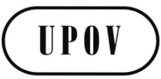 ETWO/47/28ORIGINAL:  EnglishDATE:  May 23, 2014INTERNATIONAL UNION FOR THE PROTECTION OF NEW VARIETIES OF PLANTS INTERNATIONAL UNION FOR THE PROTECTION OF NEW VARIETIES OF PLANTS INTERNATIONAL UNION FOR THE PROTECTION OF NEW VARIETIES OF PLANTS GenevaGenevaGenevaProposalProposalCommentTechnical Working PartiesTechnical Working PartiesTechnical Working PartiesGeneralGeneralGeneral(a)conduct a survey of TWP participants in 2014 in order to identify further areas for improvement and to obtain feedback on the effectiveness of measures already takento have the survey available during the week of the TWP meetingto allow time for discussion on the survey(b)review the TWP invitations in order to ensure that information is disseminated to all appropriate personsto periodically inform the UPOV representatives on the list of designated persons and check for updatesto make a list of designated persons accessible on the UPOV website(c)in order to encourage greater participation by all participants in the TWP sessions, to request participants at the beginning of the session to introduce themselves and to briefly (in 30 seconds) report the most important issue they faced at that time.  Matters of broad interest could then be considered for further discussion at an appropriate timeto indicate in the agenda issues of particular relevance for discussion during each TWPissues of particular relevance for discussion should be informed in advance along with first invitation to TWPwhere possible/appropriate combine discussion on relevant issues with technical visitto organize workshops on issues of particular relevance for TWPto balance the number of Test Guidelines discussed to allow time for discussion of relevant issueswhere possible the work program timings should allow opportunity for informal inter-sessional discussions of participants (e.g. by allowing a longer period around lunch)(d)organize presentations by experts of members of the Union on topical and relevant mattersthe format is useful for providing concrete examplesinvitations to make presentations should be sent in sufficient time for the presenters to prepare useful to engage discussions with participants(e)request hosts to provide:name badges for all participants (including local participants),a large poster board with the participant names and photographs and a space for each participant to indicate their area of particular interest (specifically including local participants),a notice board for host announcements (e.g. visits), 2 projector screens in large rooms (at opposite ends of room)general support for the proposals listedguidance for host needs to be updated to provide more details/examples on suitable arrangements.to specify that poster board to display information could be simple. The participants and UPOV could provide the information to be placed on the board at the beginning and during the meeting as required.TWP documentsTWP documentsTWP documents(f)provide a summary of the purpose and proposed decisions at the beginning of TWP documentssummary is useful and should be usedshould clarify the next steps on discussions of the document(g)post documents sufficiently in advance of the meetingsfirst TWP should take place allowing sufficient time after the TC session(h)continue to include decision paragraphs in TWP documentsdecision paragraphs are useful and should continue to be used(i)minimize the time for presentation of documents, particularly where presented for information onlyall documents should continue to be presented to all TWPs level of detail on presentation of documents should be according to relevance to TWP and in agreement with relevant ChairpersonTest guidelinesTest guidelinesTest guidelines(j)request TWP designated persons to make proposals for new or revised Test Guidelines in advance of the TWP sessionrequest for proposals in advance should be implemented(k)circulate the proposed schedule of TG to be discussed during the session to TWP participants one week before the TWP sessionthe draft program of work for the week should be circulated in advance, including discussion on TGP documents, date of technical visit and receptionto include disclaimer/clarification that the program will be reviewed at the beginning of the week and may change(l)improve preparation of Test Guidelines and presentation of Test Guidelines at TWPs by the Leading expert by:training (e.g. electronic training workshops, including the use of the Web-based TG template, and guidance on the presentation of Test Guidelines at the sessions),e-workshops should be recorded and made available on the UPOV websitee-workshops should be repeated during the preparatory workshopsnew web based TG template will reduce number of editorial comments by the Office of the Unionproviding UPOV comments in advancee-workshops should be recorded and made available on the UPOV websitee-workshops should be repeated during the preparatory workshopsnew web based TG template will reduce number of editorial comments by the Office of the UnionTGP documentsTGP documentsTGP documents(m)request participants to provide their comments on TGP documents in advance of the TWP session, according to a specified datethere was no consensus from the TWO could increase time necessary to introduce the comments received along with the introduction of the documentcould be useful for some particular issuesshould not become mandatory for all topicscould lead to longer documentsnon-systematized information may not be usefula blog could be established (perhaps on the UPOV website) for discussion on particular issues(n)organize a separate, annual meeting of a working group to discuss TGP documents in the week before the TC sessions in Geneva.  The meetings would be open to all TC and TWP designated persons and consideration would be given to the possibility to view the meeting electronicallythe TWO did not support a separate meeting to discuss TGP documentsreduces the number of participating experts in discussionsdiscussion on TGP documents is important for capacity building in Technical Working Partiesagenda of TWPs should be balanced to allow time for discussion of relevant TGP documents(o)in conjunction with this approach, to report on significant developments at TWPs, without detailed discussion of individual TGP documentsapproach not supportedTechnical visitTechnical visitTechnical visit(p)conduct a survey of TWP participants of their requirements for technical visitsto provide guidance for hosts on objectives of technical visitflexibility is necessary to adjust to local conditionscareful consideration on logistics for transportation of participants Preparatory WorkshopsPreparatory WorkshopsPreparatory Workshops(a)if the length of time spent on TGP and information documents is reduced, to hold the preparatory workshops on Monday in order to encourage all TWP participants to attend the Preparatory Workshopthe TWO considered such an approach would not be effective for improving attendance at the preparatory workshopno significant cost reduction associated available time during the week could be better used for discussion of matters of particular relevance to the TWP(b)to use more, shorter presentations and use experts from members of the Union as presentersexperts could be used to present real examples during preparatory workshopcould lead to reduction of UPOV content presentedto request participants to express main interests for clarification during the preparatory workshopexisting UPOV presentation materials could be used by presenters and tailored to suit their styleadditional benefit that presenters would become more familiar with UPOV presentation and materialsshould ensure that presentations by experts remain consistent with UPOV guidance (c)to continually renew exercises for existing topicsexercises should use examples from Test Guidelines relevant for each TWPto develop exercises on number of notes observable and on selection of characteristics for international harmonization (asterisk)(d)to organize small groups of participants with different levels of experience for the group exercisesbetter interaction within participantsgroups should have participants with different levels of experienceto inform on the timetable for circulation of draft TGs and posting on the web (document TGP/7 Section 2.2.5.3)21.Corolla tube: lengthTube de la corolle : longueurKronröhre: LängeTubo de la corolla: longitudQN(c)shortcourtkurzcortaHuimoon, Morning Mist1mediummoyen mittelmediaMasquerade2longlonglanglargaWhite Ball342.

(+)VGMedian inner tepal: attitude of apexTépale interne médian : port du sommetInneres mittleres Perigonblatt: Haltung der SpitzeTépalo interno medio: porte del ápiceQN(a)moderately incurvedlégèrement incurvémäßig aufgebogenmoderadamente curvado hacia el interiorCandy, Lady Godiva1straightdroitgeraderectoPraha, White Prosperity2moderately reflexedlégèrement réfléchimäßig zurückgebogenmoderadamente reflexoCharm, Nymph, Zoe3strongly reflexedfortement réfléchistark zurückgebogenmuy reflexoLittle Darling43.1to read “… should normally be one growing cycle”.3.4.1to read “8 plants”4.1.4to read “7 plants” (2x)4.2.2to read “8 plants”Char.1to be deletedChar. 3to replace “/” with “,” in example varieties in state (1)Char. 6to add state (1) to read “absent or very weak”to provide example varietiesChar. 7, 8to delete (+) and illustrations to replace “/” with “,” in example varieties in state (3)Char. 9to maintain characteristic 9to be indicated as “MG/VG”Char. 10to be deletedChar. 11state (4) to read “central zone”Char. 12to move after characteristic 10 “Leaf blade: main color on upper side”Char. 14to move before characteristic 13 “Leaf blade: distribution of tertiary color”to add “(+)”to read (1) “white”, (2) “green”, (3) “yellow”, (4) “pink”, (5) “red”Char. 15to check whether to provide example varieties or picturesChar. 16state (1) to read “absent or weak”Char. 17to add (+) and illustrations (FR)Char. 18to read “Calyx lobes: color”to delete state (1) “white”to check to use “variable” or rename characteristic “Calyx: lobes predominant color” Char. 19to read “Calyx lobes: numberstate (4) to read “two to five”Char. 20to read “Calyx lobes: width”to be indicated as QNstate (3) to read “broad”Char. 22to check whether to be indicated VG/MS/MGto delete example variety “Grandiflora” Char. 23to check whether to be indicated VG/MS/MGChar. 24to be moved after characteristic 21 “Flower bud: color”state (2) to read “semi-erect”Char. 28to check whether to have more states Char. 29to check whether to read (1) “absent or sparse”, (2) “medium”, (3) “dense”Char. 32state (1) to read “absent or weak”Char. 33to check whether to be deletedChar. 34to check whether to be deletedAd. 9to improve diagramAd. 10to read “…present on the upper side  of a leaf. In cases…”Ad. 11to improve diagramto read “… defined pattern on the upper side of a leaf.”Ad. 14to read “… defined pattern on the upper side of a leaf.”Ad. 25, 261st sentence to read “… inner side of corolla lobe.”2.2to use standard wording for “capable of expressing all relevant characteristics over the growing period.”5.3(d)to read “…second largest…”to check whether to specify “on upper side”Char. 7states to read “small; medium, large”Char. 13to check whether to add (+) and illustrationChars. 22, 26, 30, 38, 42to correct order of states of expression according to the addendumChar. 34, 35, 37, 38, 39, 41, 42to check whether to delete note (c)Char. 45to check whether to use same scale presented in Ad. 45 with three states only and state (1) to read “absent or weak”Char. 48to check whether to read “Leaf blade: number of veins on lower side”to check whether to  have scale of notes from (1) to (3)”8.1to check whether note 8.1.1 (a) to become a general paragraph in 8.1 applying to all characteristics8.1.1(a)to check on time of assessment to allow examination of slow growing varieties (small size)observations should be made on plants which the leaves have reached their full sizeobservations should be made during active growth when most of the leaves are fully grown8.1.1(b)to read “Leaf should be observed on full grown leaves on the middle third of the foliage”8.1.2to check whether to become a note in 8.1Ad. 7to improve illustrations (see Ad. 6)Ad. 16 to 43to correct note (6) for state “solid or nearly solid” (Char. “Leaf blade: pattern of color”; 3 occurrences)Ad. 17, 21, 25, 29, 33, 37, 41to check other wording for “veins”to check current states for possible amendments to include “American” typesto check to add explanation to clarify that state  “along veins” may not mean along all veins9.to read “Sinchaisri, N., et al. 2006: Catalog of Aglaonema in Thailand,180 pp.”TQ 4.2to check whether to include remaining wording from TG Template (4.2.2)TQ 5.3, 5.4to have the same order of states of expression as in grouping characteristicsstate (2) “greyed-green” to read “grey green”state (3) “green” to read “medium green”Char. 6to read “Leaf: ratio length/width” and to have states low, medium and highChar. 10to delete state (9)Char. 18to provide example variety for state (4)Char. 19to be indicated as MG/MSChar. 22to delete state (5)Char. 25to provide example variety for state (1)to provide explanation on meaning of terms not found in TGP/14 (e.g. corymbose)Char. 27to add (+) and illustrationsChar. 28to add (e)Chars. 32, 36to provide example variety for state (5)Char. 40to read “Outer perianth segment: recurving of apex”Char. 46to check whether to be indicated as VG/MGto delete states (1) and (9)8.1to delete word “all” in first sentence8.1 (d)(d) to read “…reflexing of the outer perianth segments. …”8.1 (e)(e) to read: “Observations on the flower, flower parts and bracts should be made on fresh fully open flowers”Ad. 1, 2to check whether to improve illustration (cut-off)TQ 1to read “Genus”1.2.1  to read “Common name”1.3 to delete text box in front of “hybrid” (leave only that for selecting option)4.2.2to add 4.2.2 “Other” and text box7.4to add paragraph number “7.4  A representative ….”Char. 4to read “Leaf: length:”Char. 5to read “Leaf: width”Char. 6to read: “Leaf: shape of apex”Char. 7to read: “Leaf: variegation”Char. 8to read: “Leaf: main color”Char. 11to read: “Calyx lobe: length”Char. 12to read: “Calyx lobe: width”Char. 15to read “Flower: lobing”to check whether 9 states are observableChar. 16to add “(+)”Char. 17to move after Char. 18Char. 19to read “Flower: pattern of color …”to check wordingChar. 20to read: “Only varieties with Flower: type: single:  Lower corolla lobes: size of marking” to change illustration accordinglyto check whether to moveChar. 23to be indicated as “PQ”to add new state (3) “broad along the fused part of the corolla lobes” and re-number states (3) and (4) to (4) and (5)Char. 28to check whether 9 states observable8.1General remark: to update diagrams and photos according to the discussions on the characteristicsAd. 6to read: “Leaf: shape of apex”Ad. 7to read: “Leaf: variegation”Ad. 8to read: “Leaf: main color”Ad. 11to read: “Calyx lobe: length”Ad. 12to read: “Calyx lobe: widthAd. 15to read “Flower: lobing”to adjust the arrows to point to the lobesAd. 17to have illustrations as follows:Ad. 17: Flower: area of color at transition to corolla tubeto have illustrations as follows:Ad. 17: Flower: area of color at transition to corolla tubeto have illustrations as follows:Ad. 17: Flower: area of color at transition to corolla tubeAd. 19to read “Flower: pattern of color …”to check wordingAd. 20to read: “Only varieties with Flower: type: single:  Lower corolla lobes: size of marking” to change illustration accordinglyAd. 23to have illustrations as follows:to check whether to explainto have illustrations as follows:to check whether to explainto have illustrations as follows:to check whether to explainChar. 2to add example variety for state (1)Chars. 10, 50to be reviewed according to discussions on document TWO/47/23Chars. 21, 25to have same example varieties as in TQ.5Char. 30to be placed before 29Char. 36to be placed before 35Char. 43to check whether heading to read “Corolla: relative length of fused part compared to total corolla lengthto check whether to review the states (if “relative” is added)Char. 47to add (+)8.1to have a general explanation on time of observation in case all characteristics are observed at time of full flowering8.1 (b)to read “…leaf blade should…”Ad. 19to delete current illustrations and replace with illustrations from document TG/CAMPA(proj.3)TQ 1.1to replace “Botanical name” by “Genus”TQ 5.3to add as grouping characteristicTQ 5.8to correct numbering of TQ Characteristics from 5.8 onwardTQ 7.3to read “Main use of the variety” (delete “Other information)TQ 7.4to add number “7.4” to sentence “A representative color image…”4.4.2to specify “… of vegetatively propagated varieties, a population standard…”5.3 (f)to provide explanation on how the characteristics were combined5.5to include guidance on sub-types within type (C)6.5to include:“(C) cut flower type:	“- (Co):  one flower per stem                               “- (Cs):  spray	“- (Cu):  umbrella (Sweet William)“(G) garden type“(P) pot type”Char. 17to read “Leaf: curvature”Char. 25, 27to delete state (2) to be indicated as QL due to inexistence of intermediary state observed in variety collection of interested expertsChar. 26, 28to replace “apex” by “tip” in headingto be indicated as VG/MSChar. 29, 30to add (+) and explanation using illustration in Ad. 31Char. 33to delete state (1) and renumber remaining statesChar. 34to include state  “absent or very weak” (1)to renumber remaining states from (2) to (4)to be placed before Char. 33Char. 39to read “Only varieties with: Flower: type: double: flower: number of petals”Char. 40to have states “short; medium; tall”Char. 46state (4) “denticulate” to read “dentate”state (5) to read “crenate-dentate”to check appropriate wording for current state (3)Char. 52state (1) to read “none”to delete notes (d) and (e)to delete example variety “Hilqueen” from state (3) “medium”Chars. 53 to 56to delete notes (d) and (e)Chars. 55, 56state (1) to read “none”Char. 57to add note (c)to delete note (d) and (f)Char. 58to be placed before Char. 57to add state (1) “none” and renumber other states accordinglyto add note (c)Char. 62to be indicated VG/MGChar. 65to have states “white with red flush” and “white with purple flush” after state “white”to add (+) and explanation8.1 (d)to read “The main color is the color with the largest surface area. The secondary color is the color with the second largest surface area. …”Ads. 1, 2to read “ … to the top of the plant, …”Ads. 14, 22. 59to change order of states to be numbered from left to right and from bottom (2) to top (3 or 4)Ad. 21to improve illustration for state (1)Ad. 42to add arrows to indicate how to be observedAd. 45to improve illustration for state (3)Ad. 59to check to replace illustration for state (1)TQ 4.2.2to include standard wording for “seed”TQ 5.5, 5.6to replace “red” by “medium red”TQ 7.3types to be presented in same order as in section 6.4TQ 9.3to be deleted4.3.2to read “…by testing a new seed stock to ensure…”Char. 3to check to delete note “(a)”Char. 5to check to delete note “(a)”Char. 7to add (+) and illustrationChar. 8, 9to be placed before 6Char. 15to check whether to clarify explanation on the cut-off pointChar. 16to read “Only varieties with: Flower head: type: single and double: …”to delete state (1)Char. 23to check whether to separate “twisted” into another characteristicChar. 24to remove “at the widest part” from heading and add to explanation (Ad.)Char. 25to add a note (g) and explanation on main and secondary color in 8.1Char. 26to add (+) and explanation on main and secondary color in 8.1Char. 29to read “Only varieties with: Flower head: type: double: Inner ray floret: shape”Char. 30to read “Only varieties with: Flower head: type: double: Inner ray floret: curvature of longitudinal axis”Char. 31to read “Only varieties with: Flower head: type: double: Inner ray floret: profile in cross section” (to remove “at the widest part”)to add to explanation (Ad.)Char. 32to read “Only varieties with: Flower head: type: double: Inner ray floret:  main color of inner side”to add explanation on main and secondary color in 8.1Char. 33to read “Only varieties with: Flower head: type: double: Inner ray floret:  secondary color of inner side”to add explanation on main and secondary color in 8.1Char. 34to read “Only varieties with: Flower head: type: double: Inner ray floret:  distribution of secondary color of inner side”to add explanation on main and secondary color in 8.1Char. 35to read “Only varieties with: Flower head: type: double: Inner ray floret:  main color of outer side ”to add explanation on main and secondary color in 8.1Char. 36to check whether QNto clarify explanation on the cut-off point between statesChar. 39to check whether to add (+) and explanation to clarify “disc floret”to add “Ad. 39: Observation should be made on outer three/four rows of disc florets.”Char. 41to check whether to have states “smaller; same; larger”Ad. 15to check whether to add photograph for state 1to read:  “2: single  flower heads with one row of ray florets”to add other illustrations to clarify the cut-off point between states (2) and (3)TQ 5.3(17)to check whether to be added as grouping characteristicTQ 5.6(36)to check whether to add example variety “Siena Pink” to state (1)TQ 7.3.2to delete “Where an image of the variety is to be provided”TQ 9.3to be deletedname boxto read “Cordyline australis, banksii, indivisa, kaspar, obtecta and pumilo, and hybrids between”alternative namesto read “Cordyline australis, banksii, indivisa, kaspar, obtecta and pumilo, and hybrids between”1.to read “These Test Guidelines apply to all varieties of Cordyline australis, banksii, indivisa, kaspar, obtecta and pumilo, and hybrids between”2.2to read “The material is to be supplied in the form of plants which are capable of expressing the relevant characteristics of the variety in the first growing cycle.”5.3(d)to read “Leaf: main color”5.3(e)to read “Leaf: secondary color”Char. 2to add (+) and explanation on how to measureChar. 5to add (+) and explanation when to observeChar. 9to read: “Petiole: main color of inner side”Char. 12to read: “Young leaf: tertiary color”to add (+) and explanation/illustrationChar. 14, 15state (2) to read “semi-erect”Char. 18to read: “Leaf: conspicuousness of midrib on outer side”move to after 25Char. 18ato add new Char.18a “Leaf: color of midrib on outer side if conspicuous” with “RHS Colour Chart (indicate reference number)” or possible color groups to be consideredChars. 18 and 18ato move Chars. 18 and 18a after Char. 25Char. 19to read: “Leaf: venation on inner side”Char. 20to read: “Leaf: glossiness”Char. 21to read “Leaf: main color”Char. 22to read “Leaf: secondary color”Char. 23to read “Leaf: distribution of secondary color striping”state (3) to read “throughout”Char. 25to read “Leaf: main color of outer side”8.1(a)to read “Observations on the petiole should be made on a mature leaf in the middle third of the foliage on a stem.”8.1(b)to read “Observations on the young leaf should be made on the leaves at the apex of a stem.”8.1(c)to read “Observations on the leaf and leaf blade should be made on mature leaves in the middle third of the foliage on a stem”8.1(d)to read “Observations on color and glossiness of the leaf should be made on the inner side.”Ad. 4to improve picture for state 9Ad. 10, 11, 12to combineAd.14to improve diagram (either better photos or drawings)Ad.15to improve picture for state 3Ad.18to have same notes as in T.o.C. (1, 3, 5)Ad.19to read: “Leaf: venation on inner side”Ad.21to read “Leaf: main color”Ad.21, 22to combineAd.22to read “Leaf: secondary color”Ad.23to read “Leaf: distribution of secondary color striping”state (3) to read “throughout”Ad.25to read “Leaf: main color of outer side”9.to review formatting of page number as to show “pp 87-91”TQ 1.1.1to read “Cordyline australis, banksii, indivisa, kaspar, obtecta and pumilo, and hybrids between”TQ 5.4 i and iito read “Leaf: main color”TQ 5.5 i and iito read “Leaf: secondary color”2.3to add hyphen in “seed-propagated”6.5to read “(a)-(c) See …”Char. 1to be indicated as QNstates (1) and (2) to read “upright” and “semi upright”, respectivelyChar. 11to read “upwards; outwards; downwards” (plural)Char. 19to be deletedChar. 21to have states “strongly incurved”, “moderately incurved”, “weakly incurved”, “straight”, “weakly reflexed”, “moderately reflexed”, and “strongly reflexed”to have seven notesChar. 22 to be deletedChar. 29, 32to add state (1) “none” and to renumber other states accordinglyChar. 30, 33to delete (+) and explanationAd. 9to add the following sentence: “For varieties that are very polymorphic the observation should consider the most frequent number of lobes.”Ad. 21Illustrations to be provided according to the changes to characteristic 21Ad. 29, 32To reduce size of central zone in illustration for state (9)9to complete reference “The Royal Horticultural Society, 1999”TQ 1to have: “1.1 Genus”; “1.2 Species”; “1.3 Common name”TQ 5to add Char. 1 “Plant: growth habit” in TQ 56states to read “upright” and “semi upright”7.4to add paragraph number “7.4” before sentence “A representative…”alternative namesto check whether to add other synonyms1.to read “… all vegetatively propagated varieties of …”2.2to read “The material is to be supplied in the form of corms, able to show all the characteristics in the first year.” (to delete “In case of vegetatively propagated varieties” and to delete second sentence of paragraph)2.3to delete “seed-propagated varieties: 500 seeds”5.3to inverse (d) with (e)Char. 1to add (+) and illustration/explanation on how to be assessedto be indicated as VG/MG/MSChar. 2 to 5to move after characteristic 10 “Leaf blade: plicate”Char. 8to check whether 9 notes observableChar. 10to check whether to read “Leaf blade: plication”to check whether to add an illustrationChar. 11to be indicated as QNChar. 14to have states (1) “short”, (2) “medium”,  (3) “long”Char. 15to read “Spike: length of rachis between second and third flower”to have states (1) “short”, (2) “medium”,  (3) “long”Char. 17to read “Spike: curvature at distal part”to add “(+)”Char. 21 to 23to check whether to move before flower characteristicsChar. 22to check whether 9 notes observableChar. 23state (1) to read “absent or weak”Char. 31 to 47to check which one of the outer segments and of the inner segments to be described for observationChar. 35to read “position of broadest part of outer segments”Char. 38 to have notes (1), (2), (3)to add (+) and illustrationChar. 39 to 47to add (+) and explanation on semi-double and double flowerChar. 42to read “position of broadest part of inner segments”Char. 43to read “Perianth: attitude of inner side of inner segments”Char. 46to read “Perianth: pattern of secondary color of inner side of inner segments”Char. 47to read “Perianth: size of macule of inner side of inner segments …”Char. 49to be indicated as “QL”to add (+) and explanation on time of assessmentChar. 51to read “Stigma: position in relation to …”to add (+) and explanation on time of assessmentChar. 53to have notes (1), (2), (3)Char. 54to add (+) and explanation on time of assessment8.1to provide explanation on which of the outer segment and of the inner segment to be described8.1 (a)to check whether 50% from all plants or from one plantAd. 2, 5to read “Peduncle length should be observed …”Ad. 16to improve illustration for state (3)Ad. 17Ad. 17: to improve picturesAd. 20to add explanationAd. 21, 24, 26, 31, 39, 48, 50to move schematic as a note in 8.1Ad. 43to read “Perianth: attitude of inner side of inner segments”to provide illustration for note (3)Ad. 47to read “Perianth: size of macule of inner side of inner segments …”Ad. 51to read “Stigma: position in relation to …”TQ 1to check whether to have one box for genus (Freesia) one box for species and one box for hybridsTQ 5.4 i and iito read “Perianth: main color on the inner side of inner segments”to inverse with “… outer segments” (5.5)TQ 5.5 i and iito read “Perianth: main color on the inner side of outer segments”to inverse with “… inner segments” (5.4)TQ. 9.3to check whether section 9.3 is necessaryAlternative namesto add “Grevillea” as common name in FR, DE and ES (GENIE)Headerto correct document name TG/GREVI(proj.2) (proj.1) from page 7 onwardsT.o.CGeneral remark: to add more (*)Char. 1to have state (2) “semi-upright”Char. 2to consider adding explanation or illustrationChar. 3to read “Plant: height”to add (+) and explanation on how to be assessedChar. 7to be moved before Char. 6to check whether example variety for state (1) availableChar. 11to have notes (1), (2), (3)Char. 14to check whether to be indicated as PQto add (+) and illustrationChar. 15to delete “sinus” and “of way” in each stateChar. 17to check whether QLto add (+) and illustrationChar. 18to simplify wording of characteristic (e.g. “Leaf: cross section”)to add (+) and illustrationto consider relationship to Char. 25Char. 19to clarify which leaf types these apply toChar. 20to clarify which leaf types these apply toChar. 21to read “Leaf: length of lobe”Char. 22to read “Leaf: width of lobe”to check example variety “Ivory Whip”Char. 23to add illustrationto consider combining 23 and 24Char. 24to be indicated as PQto check whether to add state “none”Char. 28to read “Leaf: hairiness of upper side”Char. 29to read “Leaf: hairiness of lower side”Char. 30to check whether “QL”Char. 32to be indicated as PQto have states in following order (2) “both terminal and axillary”; (3) “axillary only”Char. 33to be indicated as QNto consider adding explanation on where to observeChar. 34to check whether to add state “strong”Char. 40to check correlation between 40 and 41Char. 41to check example variety “File Cracker”Char. 43state (1) to read: “towards the apex”state (3) to read: “towards the base”Char. 45to read “Flower bud: attitude of limb in relation to longitudinal axis of bud”Char. 46, 47, 54, 56, 58, 63, 66 and 70to change the order of states “yellow” and “green”Char. 46to read “Flower bud: color of limb”Char. 47to read “Flower bud: perianth color”Char. 50to consider reading “Perianth: hairiness”to add (+) and explanation on “outside of perianth including limb”Char. 52to consider “fusion” in place of “coherence”Char. 53to consider “fusion” in place of “coherence”Char. 55to adding (+) and illustrationChar. 59to add illustrationto check whether to read state (1) “straight or slightly curved”to check whether to read state (2) “moderately curved”to check whether to read state (3) “strongly curved” Char. 60to check whether to delete characteristicChar. 61to have states (1) “absent or weak”, (2) “medium” (3) “strong”to check example varietiesChar. 62to swap states (1) and (2)Char. 68to consider reading “Pollen presenter: inline with style”Ad. 68to consider reading “Pollen presenter: inline with style”to improve diagramChar. 69to consider adding (+) and illustrationto consider changing the wording of states8.1to improve diagram and to add “ventral”, “dorsal”8.1 (c)to add an illustration on inflorescenceAd. 1to have state (2) “semi-upright”Ad. 13to add state (2) “ovate” in diagramto update order (see TGP/14, page 27)Ad. 19to clarify which leaf types these apply toAd. 20to clarify which leaf types these apply toAd. 37to check whether to provide better picturesAd. 38to add explanationAd. 43state (1) to read: “towards the apex”state (3) to read: “towards the base”Ad. 45to read “Flower bud: attitude of limb in relation to longitudinal axis of bud”Ad. 68to improve diagram9.to add reference to Elliott and Jones …TQ 4.2to insert “grafting” between (b) and (c) 4.1.4to read: “In the case of vegetatively propagated varieties, unless otherwise indicated, for the purposes of distinctness …”4.1.4.2to check whether to read: “In the case of seed-propagated varieties, unless otherwise indicated, for the purposes of distinctness …”4.3.2to read “… by testing a new seed or plant stock …”5.3to have same groups as in TQChar. 4to replace throughout document “Leaf” by “Leaf blade”Char. 6to check whether to add note (a)to check whether to be indicated as PQChar. 13to read “Calyx lobe: lengthChar. 14to read “Calyx lobe: width”Char. 16to read “… Flower: density”to have states “very sparse; sparse; medium; dense”Char. 18to check whether state “campanulate” to read “open campanulate”Char. 19to read “Flower: lobing”to check whether 9 states are observableChar. 20to read “Flower: depth of incisions of margin”Char. 21 to read “Flower: undulation”Chars. 24 to 28to check whether to duplicate Chars. 24 to 28 and record the duplicated characteristics later in the trialChar. 30to read “Aged flower: main color”Char. 35to check whether to be indicated as “VG”New Char.to check whether to add new Char. 36 “Time of beginning of flowering”8.1to add note (c) for characteristics repeated laterto check time of observation for repeated characteristics8.2to add illustration for state (2)Ads. 2, 3last sentence to read “… should be done towards the end of the trial.Ad. 12to read “The anthocyanin coloration should be observed on the distal third of the pedicel.”to add illustration on the part of pedicel to be observedAd. 13, 14to check whether to have indications of width and length on same sepalAd. 15to add explanation on cut-off point e.g. “A double flower has more than 5 corolla lobes.”Ad. 18to check whether to use illustrationsAd. 19to add arrow showing lobesAd. 20to check whether to improve imagesAd. 21to check to improve illustrationsAd. 22to check illustration for state (5)Ad. 26to check illustration for state (5)TQ 1to check whether to use “Genus” or “Botanical name”7.4to add paragraph number “7.4” to sentence on photographAlternative namesto add missing synonyms as in GENIET.o.CGeneral remark: to check example varietiesChar. 1to add (+) and illustrationChar. 7to add (+) and explanation/illustrationChar. 13to have notes (1), (2), (3)Char. 14to provide example varietiesChar. 16to read “distribution” instead of “position”to replace “entire area” with “throughout” in state (3)Char. 17to add (+) and illustrationChar. 18to have states (1), (2), (3), (4), (5)Char. 19to have states (1), (2), (3)Char. 20to have states (1), (2), (3), (4), (5)Char. 22to have states (1), (2), (3), (4), (5)Char. 23to have states (1), (2), (3), (4), (5)Char. 24to add (+) and explanationChar. 26to read:  “Corolla: height”Char. 28to read “Corolla tube: height”Char. 29to read “Corolla tube: ratio length/height”to add (+) and illustrationChar. 36to be indicated as “VG/MG”8.1to delete “all”Ad. 2to delete explanation and replace with illustrationAd. 18to have states (1), (2), (3), (4), (5)Ad. 25, 26to be combinedAd. 26to read:  “Corolla: height”Ad. 27, 28to be combinedAd. 28to read: “Corolla tube: height”Ad. 32, 33, 34, 35top legend in drawing to read:  “Inner side of upper corolla lobe”bottom legend in drawing to read: “Outer side of lower corolla lobe”to change direction of bottom arrowTQ 1.2.1to read:  “Common name”TQ 4.2to add 4.2.3 from the TG template (to be numbered 4.2.2)TQ 7.to add section 7.4:  photographsCommon name boxbotanical names to read: Pelargonium grandiflorum (Andrews) Willd.; P. ×domesticum L. H. Bailey; P. crispum (P.J. Bergius) L'Hér. and P. crispum x P. xdomesticum 1to have same species and hybrids as in common name boxChar. 9to delete rows of states (2) “light to medium” and (4) “medium to dark”Char. 12to check whether to add (+) and explanationChar. 13to check whether to add (+) and explanationChar. 14to read “Pedicel: anthocyanin coloration” and add (+)to have state (1) absent or weak with example variety “Regscho”to have state (2) mediumto have state (3) strong with example varieties “Randy, Virginia”Char. 18to review wording of Chars. 17 and 18 to check on description of color of middle when no marking is visibleto check whether to improve the diagram and to use an schematic to describe the different areas to be observedAd. 6to add the following sentence to explanation: The depth of the sinus is observed in relation to the size of the leaf blade.Ad. 14to read “Pedicel: anthocyanin coloration”to read “The anthocyanin coloration should be observed on the upper third of the pedicel.”to add a diagram to explain observationAd. 19to check wording in relation to Chars. 17 and 18 Ad. 20to have illustrations and explanation as follows:The size of the zone is observed in relation to the size of the upper petal.Ads. 23, 24to check in relation to wording of Chars. 17 and 18 (marking / middle)Ad. 26to have illustrations and explanation as follows:The size of the zone is observed in relation to the size of the lower petal.TQ 1.3to add text in box Hybrid “P. crispum x P. xdomesticum”to add “other (please specify” under hybrid and a box 1.to read “Salvia” in italics4.2.3to check whether to read “…uniformity of self-pollinated seed-propagated varieties…”4..2.4to check whether to read “…uniformity of cross-pollinated varieties…”T.o.Cto check whether to indicate only the method of observation that is used by the Leading Expert to assess the characteristics and to delete any other method indicate in case not usedChar. 1to check whether to be indicated as PQChar. 9to check whether to add new characteristic “Leaf: type” with states “simple” and “compound”. If new characteristic added, explanation is needed on how to assess leaf characteristicsChar. 10to add (+) and an illustrationto add example varietiesChar. 14to check to have Chars: “variegation” with states “absent; present” and to have “Leaf blade: main color of upper side”, “Leaf blade:  secondary color of upper side”  and “Leaf blade: distribution of secondary color of upper side”Main color and secondary color characteristics should have same states as in current Char. 14Char. 18to check whether example varieties availableChar. 20to have 5 notes onlyChar. 21to check whether to be indicated as QNto check the appropriate number of notesChar. 22to have 5 notesChar. 26to check whether to add illustrations or to delete (+)Char. 35to check whether to have states “short; medium; tall”Char. 45to reinstate Char. “Lower lip: undulation of margin”Ad. 1, 13, 19, 20, 22, 25, 26, 27to check whether illustrations available9.to check whether information on page numbers availableTQ 7.3to add question on the main use of the variety (e.g. garden plant; pot plant; culinary; other)TQ 9.3to check whether 9.3 necessary or could be deletedname boxto have all species and hybrids listed in Section 1 + TQto delete Zinnia L.alternative namesto have all species and hybrids listed in Section 1 + TQto delete Zinnia L.1.to specify which hybrids are coveredto have all species and hybrids (F1)to delete Zinnia L.2.3to read “…40 plants for cross-pollinated varieties.” 3.1to read “The minimum duration of tests should normally be a single growing cycle for F1 hybrids.”to add “The minimum duration of tests should normally be 2 growing cycles for cross-pollinated varieties”3.4.1to read: “Each test should be designed to result in a total of at least 10 plants for F1 hybrids and 40 plants for cross-pollinated varieties”4.14to read: “Unless otherwise indicated, for the purposes of distinctness all observations on single plants should be made on 9 plants for F1 hybrids and at least 20 for cross pollinated varieties or parts taken from each plants and any other observations made on all plants in the test, disregarding any off-type plants.”4.2.2to read: “For cross-pollinated varieties, the assessment of uniformity should be according to the recommendations for cross-pollinated varieties as appropriate, in the General Introduction.4.2.3to read: “For the assessment of uniformity of F1 hybrid varieties, a population standard of 1% and an acceptance probability of at least 95% should be applied.  In the case of a sample size of 10 plants, 1 off-type is allowed.”5.3to add Char. 27 to TQ 5T.o.CGeneral remark: to review example varieties (correct denomination)Char. 4to have states (1) absent or weak, (2) medium , (3) strongChar. 5to have states (1) absent or sparse, (2) medium , (3) denseChar. 6to move after Char. 7 “Leaf: length”Char. 7to provide example varietiesChar. 9to add (+) and illustrationChar. 12to read:  “… position of longitudinal curvature”Char. 13to read “Leaf: anthocyanin coloration at base”Char. 15to consider same approach as in Echinacea, to look at number of ray florets without distinguishing the typesChar. 18to have states (1) to (5) (check standard wording)to add (+) and explanation/illustrationChar. 20to provide example varietiesChar. 21to provide example varietiesto add (+) and illustrationChar. 22to retain 9 states and re-consider the wording of the states in line with the dahlia guidelinesChar.23to read “Ray floret: longitudinal curvature”to read:  “… position of longitudinal curvature” Char. 23Char. 25to read:  “Ray floret: intensity of longitudinal curvature”to have states (1) to (5)to add (+) and explanation/illustrationChar. 26to have states (1) mucronate, (2) truncate, (3) rounded, (4) emarginatedto delete (d)Char. 27to delete (e)Char. 28 to delete (e)Char. 29to add state (1) “none”to be placed before Char. 28to consider adding more statesChar. 30to add (+) and illustrationChar. 31to use same approach to describe tertiary color and secondary colorChar. 32to have state (1) to use same approach to describe tertiary color and secondary color
to have the same Ad. for tertiary color as for secondary colorChar. 32to add state (1) “none”8.1to check whether to add information on time of assessment (full flowering?)8.2to check/review (b) and (c) for examiningTQ 5.4(24)to delete from TQ – to be replaced by Char. 33SubjectRelevant document*Aloe (Aloe L.)TG/ALOE(proj.3)*Campanula (Campanula L.)TG/CAMPA(proj.4)*Carnation (Dianthus L.) (Revision)TG/25/9(proj.7)*China Aster (Callistephus chinensis (L.) Nees)TG/CALSP(proj.3)*Cosmos (Cosmos Cav.)TG/COSMOS(proj.6)*Regal Pelargonium (Pelargonium grandiflorum hort. non Willd.) (Revision)TG/109/4(proj.2) Abelia (Abelia R. BR.)Aglaonema (Aglaonema Schott.)*Calibrachoa (Calibrachoa (L.) Llave & Lex.) (Revision)Coleus (Solenostemon scutellarioides (L.) Codd)*Cordyline (Cordyline Comm. ex Juss.)Freesia (Freesia Eckl. ex Klatt) (Revision)*Grevillea (Grevillea R. Br. corr. R. Br.)Guzmania (Guzmania Ruiz et Pav.) (Revision)Hardy Geranium (Geranium L.)*Petunia (Petunia Juss.) (Revision)*Plectranthus (Plectranthus L’Hér.)*Salvia (Salvia L.)*Zinnia (Zinnia L.)SpeciesBasic DocumentLeading expert(s)Interested experts (States/Organizations)*Aloe (Aloe L.)TG/ALOE(proj.3)Mr. Adriaan de Villiers (ZA)AU, CN, DE, KE, MX, NL, Office*Campanula (Campanula L.)TG/CAMPA(proj.4)Miss Elizabeth Scott (GB)CA, CN, DK, JP, NL, NZ, QZ, ZA, Office*Carnation (Dianthus L.) (Revision)TG/25/9(proj.7)Mr. Henk de Greef (NL)BG, CO, GB, IL, JP, KE, KR, MX, NZ, QZ, ZA, Office*China Aster (Callistephus chinensis (L.) Nees)TG/CALSP(proj.3)Mr. Kenji Numaguchi (JP)CN, DE, GB, MX, Office*Cosmos (Cosmos Cav.)TG/COSMOS(proj.6)Mr. Takayuki Mikuni (JP)GB, HU, KR, MX, NZ, RO, Office*Regal Pelargonium (Pelargonium grandiflorum hort. non Willd.) (Revision)TG/109/4(proj.2) Ms. Andrea Menne (DE)AU, CA, JP, KR, MX, QZ, ZA, OfficeSpeciesBasic DocumentLeading expert(s)Interested experts (States/Organizations)Abelia (Abelia R. BR.)TG/ABEL(proj.2)Mrs. Françoise Jourdan (FR)GB, JP, KR, NZ, QZ, OfficeAglaonema (Aglaonema Schott.)TG/AGLAO(proj.4)Mr. Kenji Numaguchi (JP)AU, KR, NL, NZ, QZ, ZA, Office*Calibrachoa (Calibrachoa (L.) Llave & Lex.) (Revision)TG/207/2(proj.1)Ms. Andrea Menne (DE)AU, CA, JP, KR, MX, NZ, QZ, ZA, OfficeColeus (Solenostemon scutellarioides (L.) Codd)NewMr. Takayuki Mikuni (JP)CA, DE, GB, QZ, Office*Cordyline (Cordyline Comm. ex Juss.)TG/CORDY(proj.2)Mr. Chris Barnaby (NZ)AU, GB, MX, NL, QZ, ZA, OfficeFreesia (Freesia Eckl. ex Klatt) (Revision)TG/27/7(proj.1)Mr. Henk de Greef (NL)JP, KR, QZ, ZA, Office*Grevillea (Grevillea R. Br. corr. R. Br.)TG/GREVI(proj.2)Mr. Nik Hulse (AU)GB, MX, NZ, OfficeGuzmania (Guzmania Ruiz et Pav.) (Revision)TG/182/3Mr. Henk de Greef (NL)BR, CN, JP, QZ, OfficeHardy Geranium (Geranium L.)NewMs. Elizabeth Scott (GB)CA, DE, GB, JP, NL, NZ, QZ, Office*Petunia (Petunia Juss.) (Revision)TG/212/2(proj.1)Ms. Andrea Menne (DE)AU, CA, CN, JP, KR, MX, NZ, QZ, ZA, Office*Plectranthus (Plectranthus L’Hér.)TG/PLECT(proj.1)Mr. Adriaan de Villiers (ZA)AU, DE, NL, QZ, Office*Salvia (Salvia L.)TG/SALVI(proj.2)Mr. Tetsuya Takahashi (JP)AU, CA, CN, FR, GB, IL, KR,  MX, NZ, QZ, ZA, Office*Zinnia (Zinnia L.)TG/ZINNIA(proj.4)Mr. Jose Mejía Muñoz (MX)CN, GB, IL, JP, KR, Office